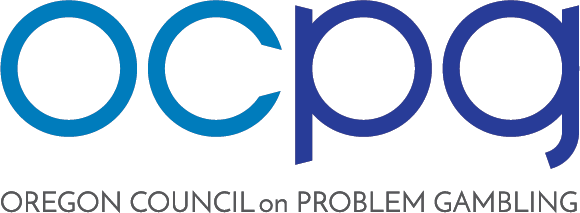 OCPG BOARD MEETING AGENDARegular Meeting 
Tuesday, March 2, 2021 | 10:30 AM – 12:00 PM  Remote https://us02web.zoom.us/j/82105644229 Dial in: (253) 215-8782 Call to Order (Coe)
Public Comment (Coe)Review Proposed Agenda (Coe)Review Minutes of January 12, 2021 (Martz)Old Business:Financial Update (Hynes/Marotta)Strategic Plan (Hynes)New Business:Problem Gambling Awareness Month (Hynes)PG Integration Project and Research Agenda (Coe) Legislative Updates (All)Advocacy Committee  (TBD)Recruitment & Revenue Committee Report (Coe/Hynes)Informal Reports & Updates  Call for New Business/Future Agenda Items (Coe)Overview of Workforce Development Contract (Coe)Upcoming Meetings:  May 4, 2021July 6, 2021September 7, 2021November 2, 2021Adjournment (Coe)